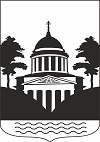 Российская ФедерацияНовгородской областиДУМА ЛЮБЫТИНСКОГО МУНИЦИПАЛЬНОГО РАЙОНАР Е Ш Е Н И Е    О внесении изменений в решение Думы Любытинского муниципального района от 15.12.2023 №238 «Об утверждении Положения об оплате труда и  материальном стимулировании в органах местного самоуправления Любытинского муниципального района»Принято Думой муниципального района  22.03.2024 годаДума Любытинского муниципального районаРЕШИЛА:1. Внести в Решение Думы Любытинского муниципального района от 15.12.2023 №238 «Об утверждении Положения об оплате труда и  материальном стимулировании в органах местного самоуправления Любытинского муниципального района» следующие изменения, изложив Приложение №1 Положения об оплате труда и  материальном стимулировании в органах местного самоуправления Любытинского муниципального района в новой  прилагаемой редакции:РАЗМЕРЫ БАЗОВОГО ДЕНЕЖНОГО ВОЗНАГРАЖДЕНИЯ И РАЗМЕРЫ ЕДИНОВРЕМЕННОЙ ВЫПЛАТЫ ПРИ ПРЕДОСТАВЛЕНИИ ЕЖЕГОДНОГО ОПЛАЧИВАЕМОГО ОТПУСКА И МАТЕРИАЛЬНОЙ ПОМОЩИ  ЛИЦАМ, ЗАМЕЩАЮЩИМ МУНИЦИПАЛЬНЫЕ ДОЛЖНОСТИ НА ПОСТОЯННОЙ (ШТАТНОЙ) ОСНОВЕ   в органе местного самоуправления Любытинского муниципального района         2.   Настоящее решение вступает в силу с 01 января 2024 года.3. Опубликовать решение в бюллетене «Официальный вестник» и разместить на официальном сайте Администрации муниципального района в информационно-коммуникационной сети Интернет.Заместительпредседателя  Думымуниципального района                     И.Л. Трошкова от 22.03.2024 года №261Глава муниципального  района                  А.А. Устинов    Наименование должностиБазовое денежное вознаграждение (в % отношении к базовому денежному вознаграждению, определенному в пункте 2.2.1 настоящего Положения)Размеры единовременной выплаты (в % отношении к базовому денежному вознаграждению)Размеры материальной помощи (в % отношении к базовому денежному вознаграждению)1234Глава муниципального района (округа)100,05226Председатель Контрольно-счетной палаты59,66733АудиторКонтрольно-счетной палаты 29,89648